CURRICULUM & INSTRUCTION COUNCIL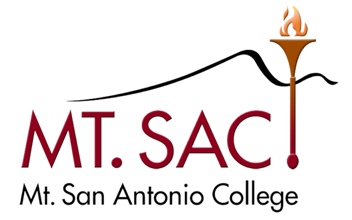 April 13, 2021 Minutes4-2460 3:30 – 5:00 PMVia Zoom MeetingX Kristina Allende, Co-ChairX Madelyn Arballo, Continuing EducationX George Bradshaw, Admission & RecordsX Irene Malmgren, Co-ChairE Jamaika Fowler, Articulation OfficerX Carol Impara, DL CoordinatorX Patricia Maestro, Mapping & Catalog CommitteeVacant, Assoc. VP InstructionX Dana Miho, FacultyX Kelly Rivera, VP Academic SenateX Dianne Rowley, Assist. Curriculum LiaisonX Pauline Swartz, Library & Learning ResourcesX Michelle Sampat, AVP Instruction DesigneeOm Tripathi, FacultyX Chisa Uyeki, Academic Senate PresidentX Kim Leiloni Nguyen, Outcomes CoordinatorKhang Vo, Student RepresentativeMeghan  Chen: GuessMeeting AgendaOutcomesApproval MinutesApproved Minutes for March 23, 2021Public CommentsInformationAcceptance of MinutesDistance Learning Committee MinutesMarch 9, 2021Educational Design Committee MinutesMarch 23, 2021March 30, 2021April 6, 2021April 13, 2021Outcomes Committee MinutesMarch 16, Transfer and General Education Subcommittee Minutes Mapping and Catalog Committee MinutesMotion to add EDC minutes for April 6, 2021, and April 13, 2021.  All in favor.AcceptedAcceptedAcceptedNoneNoneNew or Substantive Program ChangesNew CoursesAHIS 7 Global contemporary Visual CultureKINI 47 WrestlingVOC PTEC2 Pharmacy Technician 2VOC PTEC3 Pharmacy Technician 3VOC PTEC1 Pharmacy Technician 1Motion to add VOC PTEC1. All in favor.ApprovedApprovedApprovedApprovedApprovedNew Stand-alone coursesCourse DisciplinesItems for Discussion or ActionCultural Curriculum Audit Process – K. AllendeAP 4100 Graduation Requirements for Degrees and Certificates – C. UyekiKristina presented a PowerPoint. Recommended proposal from C&I, if recommended, will go to Senate Exec as a discussion item on May 13, 2021.Co-chair K. Allende will vote to move the item to action at that meeting.If motion is accepted and the recommendation is then approved, it will go to Senate on May 20, 2021 as a discussion item and June3, 2021 as an action itemPlans for a fall 2021 start will be worked on during summer by K. Allende and K. Fowler.This document is to be used as guide as is has worked for other institutions.C-ID courses audit.Timeline: it will have to be agendized before this body votes on it.Suggestion as to keep up this process.Item will return to the April 27 C&I meeting as an action item.  Integration of edits needed for noncredit certificates. Recommended to Academic Senate.On Hold/Tabled ItemsAP 4027 Catalog Rights – K. AllendeAP 4051 Course Equivalencies and Variances –  J. FowlerAP 4235 Credit by Examination and AP 4285 Credit for Extra-Institutional Learning2020-21 Meetings3:30-5:002nd & 4th TuesdaysFall 2020September 8, 22October 13, 27November 10 & 24December 8, Spring 2021March 9 & 23April 13 & 27             May 11 & 25June 8